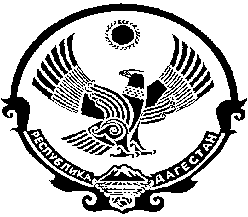 РЕСПУБЛИКА ДАГЕСТАНМУНИЦИПАЛЬНЫЙ РАЙОН «ЦУНТИНСКИЙ РАЙОН»368412, с. Кидеро, Цунтинский район РД                                                    тел. 55-06-25, факс 55-06-35(36) от 18.05.2015г.                                                                                       № __________ПОСТАНОВЛЕНИЕ№80Об утверждении Устава МКДОУ «Заря-1» с. РетлобВ соответствии с Федеральным законом от 06.10.2003г. № 131-ФЗ и Федеральным законом от 08.05.2010г. №83-ФЗ, Уставом МР «Цунтинский район» постановляю:1.Утвердить Устав МКДОУ «Заря-1» МР «Цунтинский район» РД в новой редакции (приложение№1).2.МКДОУ «Заря-1» с. Ретлоб обеспечить регистрацию Устава в новой редакции, в установленном законодательном порядке.3.МКУ «СМИ и ИТО» (Алиев А.А.) разместить настоящее постановление на официальном сайте администрации МР «Цунтинский район».4. Настоящее постановление вступает в силу с момента опубликования.5. Контроль за исполнением данного постановления возложить на зам. главы МР «Цунтинский район» Абдулаева М.А.       Глава МР						         П.Ш. Магомединов 